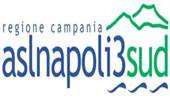                                      Dipartimento di PrevenzioneCheck list per la valutazione delle fonti di inquinamento indoorData  _________________ I sottoscritti ______________________________________________________________________________________________ qualificandosi si sono presentati presso:Scuola/Istituto ____________________________________________________________________Tipo di scuola (infanzia, primaria, istituto comprensivo) ___________________________________Dirigente scolastico/Titolare scuola ___________________________________________________Indirizzo ____________________________________ Comune _____________________________Tel. ________________ Fax _______________________ e-mail ____________________________Presente al sopralluogo _____________________________________________________________Eventuali note e/o osservazioni ______________________________________________________________________________________________________________________________________________________________________________________________________________________________________________________________________________________________________________________________________________________________________________________________________________________________________________________________________            Presente al sopralluogo					Gli operatori del controlloEDIFICIO SCOLASTICOEDIFICIO SCOLASTICOEDIFICIO SCOLASTICOEDIFICIO SCOLASTICOEDIFICIO SCOLASTICOUbicazione edificio scolasticoCentro abitatoperiferia   zona rurale   Centro abitatoperiferia   zona rurale   Vicino a fabbriche   se si quali____________________________________in prossimità di strade con grande traffico veicolarealtro ______________________________________________________Vicino a fabbriche   se si quali____________________________________in prossimità di strade con grande traffico veicolarealtro ______________________________________________________Anno di costruzione dell’edificio (anche approssimativo)Tipologia di costruzione dell’edificiotufocementoprefabbricatoaltro _________________________________________tufocementoprefabbricatoaltro _________________________________________tufocementoprefabbricatoaltro _________________________________________tufocementoprefabbricatoaltro _________________________________________Numero piani dell’edificioNumero di auleNumero di auleLa scuola è costituita da quanti  plessi o edifici Il complesso è circondato da aiuole con prato e/o alberiSi NoSi NoSi NoSi NoPersone occupanti l’edificioalunni__________________________________personale docente _______________________altro personale __________________________alunni__________________________________personale docente _______________________altro personale __________________________alunni__________________________________personale docente _______________________altro personale __________________________alunni__________________________________personale docente _______________________altro personale __________________________Gli ambienti scolastici sono provvisti di adeguata aerazione naturale e illuminazioneSi NoSi NoSi NoSi NoLe aule sono dotate di infissi in alluminio o PVC ermetico a doppio vetro cameralegno o ferro e vetroAltro ________________________________________alluminio o PVC ermetico a doppio vetro cameralegno o ferro e vetroAltro ________________________________________alluminio o PVC ermetico a doppio vetro cameralegno o ferro e vetroAltro ________________________________________alluminio o PVC ermetico a doppio vetro cameralegno o ferro e vetroAltro ________________________________________Le aule esposte alla luce solare diretta sono provviste di opportune tendeSi tipo ______________________________________NoSi tipo ______________________________________NoSi tipo ______________________________________NoSi tipo ______________________________________NoL’edificio ha subito recentemente di interventi di ristrutturazione e/o tinteggiatura Si NoSi NoSi NoSi NoGli arredi delle aule sono 	DatatiSostituiti di recenteDatatiSostituiti di recenteDatatiSostituiti di recenteDatatiSostituiti di recenteL’edificio è riscaldato con caldaia alimentata aMetanoGplOlio combustibileGasolioAltro____________________________________MetanoGplOlio combustibileGasolioAltro____________________________________MetanoGplOlio combustibileGasolioAltro____________________________________MetanoGplOlio combustibileGasolioAltro____________________________________Nelle aule sono presenti condizionatori o climatizzatoriSi tipo ______________________________________NoSi tipo ______________________________________NoSi tipo ______________________________________NoSi tipo ______________________________________NoLe aule sono dotate di lavagna Luminosa (interattiva)Con gessoLuminosa (interattiva)Con gessoLuminosa (interattiva)Con gessoLuminosa (interattiva)Con gessoDivieto di fumo.Sono presenti regolari cartelli per il divieto di fumoSi NoSi NoSi NoSi No